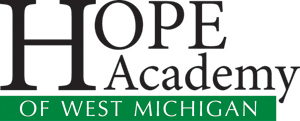 2018/-2019MIDDLE/HIGH SCHOOL(SECONDARY)PARENT/STUDENTHANDBOOK240 Brown Street SEGrand Rapids, MI  49507616-301-8458Table of ContentsDistrict InformationVision………………….……………………………………………………………………………………………………….…………….4Mission……………………………………………………………………………………………………………………………………….4Core Values……………….………………………………………………………………..…………………………………………….4Educational Goals….…………………………………………………………………………….…………………………………...5School InformationHope Academy of West Michigan Board of Directors………………………………………………..…………....82018-2019 Board of Directors Calendar……………………………………………………………………………………9Hope Academy of West Michigan Staff Members………………………………………………..…………………102018-2019 School Calendar………………………….…………………………………………………………………………11School Closings and Delays…………………….……………………………………………………………………………… 13Communication with School………………….…………………………………………………………………………………13Daily Schedule………………………………………….………………………………………………………………………………14Teacher Qualifications………………………………………………………………………………………………………………16Volunteers…………………………………………………………………………………………………………………………………16Medication………………………………………………………………………………………………………………………………..16Immunizations……………………………………………………………………………………………………………………….…17Review of Instructional materials and activities………………………………………………………..…………..17Food…………………………………………………………………………………………………………….……………………………18Dress Code.………………………………………………………………………………………………………………………………19Electronics…………………………………………………………………………………………………………………………………20Computer Lab Time………………………………………………………………………………………………………………….20Field trips………………………………………………………………………………………………………………………………….21Transportation …………………………………………………………………………………………………………………………21AttendanceTardies………………………………………………………………………………………………………………………………………22Attendances, Excuses and Make-Up Work………………………………………………………………………………22Extended Absences………………………………………………………………………………………………………………….23Illnesses during School…………………………………………………………………………………………………………….23Graduation RequirementsGraduation Requirements………………………………………………………………………………………………………..24Personal Curriculum Modifications………….……………………………………………………………………………….26Honor Rolls……………………………………………………………………………………………………………………………….27Class Placement…………………………………………………………………………………………………………………….…27College Admission Requirements…………………………………………………………………………………………….27Testing………………………………………………………………………………………………………………………………………28Transfer Students…………………………………………………………………………………………………………………….28Transcripts……………………………………………………………………………………………………………………………….28Testing Out Policy…………………………………………………………………………………………………………………….28Credit Recovery……………………………………………………………………………………………………………………….29Supervision……………………………………………………………………………………………………………………………….29Student Support ServicesGuidance Office………………………………………………………………………………………………………………………..30Social Work Office………………………………….………………………………………………………………………………..30Transitions Office……………………………………………………………………………………………………………………..30Individuals with Disabilities…………………………………………………………………………………….………………..30Limited English Proficiency……………………………………………………………………………………….……….…….31Homeless Students………………………………………………………………………………………………………..…….….31Work Permits………………………………………………………………………………………………………………….………..31Dual Enrollment……………………………………………………………………………………………………………….……….32BehaviorsStandards of Conduct for Middle School and High School……………………………………………..………33Responsible Thinking Process………………………………………………………….………………………………………35Hope Academy’s Anti-Bullying Policy………………………………………………………………………………………36Smoking……………………………………………………………………………………………………………………………………37Contraband Items……………………………………………………………………………………………………………………37Prohibition of Alcohol and Drugs……………………………………………………………………………………………..37Gang-Related Behaviors………………………………………………………………………………………………………….38Language…………………………………………………………………………………………………………………………….……38Sexual Behaviors, Comments, Etc……………………………………………………………………………………….…38Policy and Procedures.………………………………………………………………….…………………………………………38Code of Conduct……………………………………………………………………………………………………………………….39Gross Misdemeanors or Persistent Disobedience……………………………………………………………………39Weapons, Arson, or Criminal Sexual Conduct…………………………………………………………………………39Physical Assaults against Academy Personnel and Students…………………………………………………40Verbal Assaults…………………………………………………………………………………………………………………………40Other Prohibited Student Conduct……………………………………………………………………………………….…41Damage of Property…………………………………………………………………………………………………………………42Application to Students with Disabilities…………………………………………………………………………………42Due Process Rights………………………………………………………………………………………………………………….42Long-term Suspensions and/or Expulsions…………………………………………………………………………….42Exclusion from the Academy…………………………………………………………………………………………………..42Reporting………………………………………………………………………………………………………………………………….43Corporal Punishment……………………………………………………………………………………………………………….43School Safety Student Well-Being and Emergency Information…………………………………………………………………..44Safety Drills………………………………………………………………………………………………………………………………44Police Involvement…………………………………………………………………………………………………………………..45Control of Casual Contact Communicable Diseases and Pests………………………..…………………...45Preparedness for Toxic and Asbestos Hazards……………………………………………………………………….46Pesticide Notice………………………………………………………………………………………………………………………..46Student Accident Insurance………………………………………………………………………………............………46Other Information…………………………………………………………………………………………………………….......46Student RightsEqual Education Opportunity……………………………………………………………………………………………………47Mandatory Reporting Policy…………………………………………………………………..………………………………..47Sexual Harassment………………………………………………………………………………………………………………….48Search and Seizure………………………………………………………………………………………………………………….48Individualized Search using Hand-Held Metal Detector…………………………………………………………49Student Vehicles………………………………………………………………………………………………………………………50Student Records …………………………………………………………………………………………………………………….51Directory Information………………………………………………………………………………………………………………51Selective Services Registration……………………………………………………………………………………………….52Information Provided to Military………………………………………………………………………………………………52District Information MISSIONHope Academy of West Michigan is a safe place for its students to learn and grow.VISIONIn order to realize our mission, the Hope family commits to:(Student- focused actions)Partnering with families and the community to support student learningPreparing our students for career and college opportunitiesHelping each student to reach his or her full potential by embracing the whole individualDeveloping positive relationships that support a productive school cultureEducating students by engaging them in relevant learning opportunitiesEmphasizing character development for all of our studentsUsing multiple data sources to form individualized learning plans for each student and ensuring innovative teaching and learning practices to assure academic excellence for all students(Staff- focused actions)Leading and developing its educatorsHigh levels of mutual accountability(Community-focused actions)Providing a safe haven in the community for its students and their familiesFacilitating communication between the community, board, educational staff, students and familiesRespecting and celebrating diversityCORE VALUESCommon FocusHigh ExpectationsPersonalized InstructionRespect and ResponsibilityCollaborationPerformance-based instructionsStudent Growth and ProficiencyIntegrity AccountabilitySafetyEDUCATIONAL GOALS
Overall Expectation
All students shall demonstrate the academic knowledge and traits of character that will prepare them to be life-long learners, productive citizens, and successful participants in a changing world.Academic Achievement
High levels of academic achievement are the very reason for HAWM’s existence and will serve as the primary measures of the Board’s accountability to the public and to the academy authorizer.  Consequently, the establishment/monitoring of academy performance expectations are the most important responsibilities of the Board.Accordingly, the board expectsStudent performance on standardized assessments will show annual progress ultimately targeted for results that  demonstrate 80 percent of HAWM students achieve proficiency levels 1 and 2 for all tested subjects at all grade levels.Student performance on other standardized tests will show progress of at least one grade level for all students in all subjects at all tested grade level, and demonstrate improved performance for students below grade level.Standardized assessments scores at all grade levels for all subjects will exceed those of Grand Rapids Public Schools.All students attending HAWM for three consecutive years will test at least at grade level in all tested subjects, with particular emphasis on reading and math.Recent HAWM graduates will report that the academy prepared them well for their subsequent educational endeavors and employment experiences, and future graduates will do so at an increasing rate.Students will achieve academic honors, awards, and recognition from outside organizations, agencies, and media sources. Character Development
Development and demonstration of positive character traits is essential to a proper HAWM environment and future success for HAWM students as citizens, employers, employees, and parents.Accordingly the board has established the following expectations: All students will demonstrate positive character traits as specified in HAWM programs and efforts.A character development curriculum will be used in grades K-6 to develop and measure character development.A character development curriculum will be used in grades 7-12 to develop and measure character development and leadership skills.Community Leaders will come into the school to model positive character traits to students and field trips will be used to bring students to places where they can see people in leadership model positive character traits.Students with noticeable need for improvement in specific areas will demonstrate improvement at an accelerated pace. The Responsibility Thinking Center will be used to address the needs of students who show character deficiencies. Success will be measured by decreased referrals of these students.Mission Specific Achievement      Knowledge of the world and U.S. history and cultural context of the arts, and expanding knowledge of the varieties, specifics, and nuances of particular arts. Increasing fluency in one or more foreign languages. Increasing awareness and knowledge of environmental issues.Demonstration of an increase in knowledge of key economic principles and financial literacy.Ninety-five percent of all students will increase their pro-social skills.By the end of each school year, 95 percent of all students will progress in their individualized learning plan as evidenced by improvements noted by documentation in the discipline and advising portions of the student database.Prescribed Educational Goals from the Authorizer— FSUGrowth-to-Achievement: Student Achievement: HAWM students enrolled in three or more years in grades 2 through 8 will meet or exceed the established grade level achievement targets based on the spring MAP scaled scores in mathematics and reading.HAWM cohort students in grades 8 through 11 will meet or exceed the established grade level targets based on the spring PSAT and SAT tests in mathematics, reading, science and English.Growth-to-Achievement: Student Growth: All HAWM students in grades 2 through 8 will demonstrate quantifiable academic growth towards established achievement targets based on fall-to-spring MAP testing in reading and math.All HAWM students in grades 9 through 11 will demonstrate quantifiable academic growth towards established achievement targets based on spring-to-spring PSAT and SAT tests in mathematics, reading, science and EnglishHope Academy of West Michigan240 Brown Street SEGrand Rapids, Michigan 40507Phone: (616) 301-8458Fax:  (616) 264-3346Board of DirectorsHOPE ACADEMY OF WEST MICHIGAN240 Brown Street SE, Grand Rapids, MI  49507Phone (616)301-8458Board of Directors2018-2019 CalendarJune 25, 2018	7:00a.m.	Board MeetingJuly  23, 2018	  7:00a.m.	    Board Meeting & Organizational MeetingAugust  27, 2018	7:00a.m.	Board MeetingSeptember  24, 2018	7:00a.m.	Board MeetingOctober  22, 2018	7:00a.m	Board MeetingNovember  26, 2018	7:00a.m.	Board MeetingDecember  17, 2018	7:00a.m.	Board MeetingJanuary  28, 2019	7:00a.m.	Board MeetingFebruary  25, 2019	7:00a.m.	Board MeetingMarch  25, 2019	7:00a.m.	Board MeetingApril 22, 2019	7:00a.m.	Board MeetingMay  20, 2019	7:00a.m.	Board Meeting & Budget HearingJune  24, 2019	7:00a.m.	Board MeetingRegular Board meetings typically take place on the Third Thursday of each month.The official minutes are on file and available for inspection at the Academy, located at 240 Brown Street SE, Grand Rapids, MI 49507, and are also available on the website at www.hopeacademywm.org  Telephone No. (616) 301-8458Hope Academy of West Michigan will provide necessary and reasonable auxiliary aids and services to those individuals requiring such upon reasonable prior notice to the Academy’s Directory.HOPE ACADEMY of WEST MICHIGAN 2018-2019 SCHOOL CALENDAR  August 6				First Day of SchoolAugust 15				Parents of Hope*August 17-20 			Festival of Rose/no school**August 31-Sept 3			Labor Day/Office ClosedSeptember 11 - October 11		NWEA MAP Testing (Fall)September 19				Parents of HopeSeptember 20				Academic Night – ReadingSeptember 21				School Picture DayOctober 3				Count DayOctober 10& 11			Parent Teacher Conferences*October 12				Staff Professional Development **October 15-19			Intersession**October 22-26			No SchoolOctober 29				School Picture Re-takeNovember 14				Parents of Hope MeetingNovember 15				Academic Night-math**November 21-23 			Thanksgiving Holiday/Office ClosedDecember 19				Parent of Hope MeetingDecember 19 & 20 			ExamsDecember 20				End of First Semester**December 21- January 4		Winter Break/Office ClosedJanuary 7				School ResumesJanuary 8 - February 7    		NWEA MAP Testing (Winter)January 16				Parents of HopeJanuary 17				Academic Night- Social Studies**January 21				MLK Day / Office ClosedFebruary 13				Count DayFebruary 13				Parents of Hope MeetingFebruary 15				Valentines Dance**February 18-22			IntersessionFebruary 28				Academic Night- ScienceMarch 20 & 21			Parent Teacher ConferencesMarch 20-22				Vision and Hearing Screening**March 25-29 			Intersession**April 1-5				Spring Break/ No School*No School for Students** No School for Students or StaffHOPE ACADEMY of WEST MICHIGAN 2018-2019 SCHOOL CALENDAR cont.  April 8-22				Open EnrollmentApril 8 - May 3			M-STEP Testing for Grades 5, 8, and 11April 9 – June 8			NWEA MAP Testing (Spring)April 9					SAT/PSAT TestingApril 10				ACT/WorkKeys TestingApril 17				Parents of Hope Meeting**April 19				Good Friday/No SchoolApril 29 – May 24			M-STEP Testing for Grades 3, 4, 6, and 7April 25 				Academic Night-mathMay 15				Parents of Hope MeetingMay 16				Academic Night – Social studiesMay 18				Prom Dance**May 24-27				Memorial Day / Office ClosedJune 6					Last Day for SeniorsJune 13				High School Graduation DayJune 17				Preschool fly up and Kinder graduationJune 18				Award CeremonyJune 18 & 19				ExamsJune 19				Elementary Field DayJune 19				Last Day for Students*No School for Students** No School for Students or StaffSchool Closings and Delays   At times, Hope Academy of West Michigan may close or delay school due to inclement weather on rare occasions. The decision to delay or cancel school will be posted on the major TV and radio stations in the Kent County area under “Hope Academy of West Michigan.” If the school district in which the student resides has delayed or canceled school, the parent/guardian may call the school office to indicate their student is staying home from school that day, and this absence will be considered excused.Communication with SchoolStaff will work in partnership with the student's parent/guardian to ensure a successful educational placement. Staff will contact each parent/guardian on a regular basis to provide reports on the student's progress.  Involvement of the parent/guardian (in the form of visits, problem-solving meetings, or other supportive activities) is encouraged and may be necessary at times. Parents/guardians who have concerns are encouraged to speak with staff in person or call the school to discuss them. Communication is encouraged, vital and welcomed.  The school values parental involvement in the student’s education.  Upon staff request for a phone call and/or face-to-face conference, parents/guardians are expected to respond to the request for a meeting as soon as possible. The same expectations apply to staff if a parent/guardian requests a phone call or conference.School newsletters are sent out and school family gatherings occur periodically to build a sense of community amongst the school staff, students, and their families.Daily Schedule SecondaryGrades 7th-12th Regular Schedule: Monday, Tuesday, Thursday and Friday.	Activity			      Start Time*			End Time	Grades 7th – 12th Other Schedule: Wednesdays Early Release DayActivity				Start Time*			End Time* Start Time is the time when the student has to be inside the classroom.KCTC Schedule            Session 1		    	                          Session 2	       Pick Up:  6:25 AM				  Pick Up:  8:45 AM   Start Time	   End Time		     Start Time 	        End Time     6:55 AM	    9:10 AM		              9:15 AM		11:30 AM**All students will be picked up outside the building near the main office entrance**Teacher Qualifications	All of the teachers at Hope Academy of West Michigan are properly certified and are teaching in the areas that they are certified to teach.  Each teacher holds a minimum of a bachelor’s degree and a valid State of Michigan Teaching Certificate.  The Hope Academy of West Michigan Academy teachers are all considered highly qualified in accordance to the No Child Left Behind Requirements for Highly Qualified Teachers.  Any parent who wants to know the particular teacher qualifications of his/her child's teacher(s) can contact the Principal at any time.VolunteersVolunteers are important to the school. Volunteers of the school are to be treated with the same respect as staff.  If interested in volunteering, please speak to an office staff member.MedicationThe following definition of “medication” is adopted for use at Hope Academy of West Michigan:  Medication includes prescription, non-prescription, and herbal medications that are taken by mouth, inhaler, or injection; applied as drops to the eyes or nose; or applied to the skin.  Oral medication may be administered to students by school personnel according to the following conditions: The parent/guardian has submitted a written request to the school to give medication following label directions, and has brought the medication (in original pharmacy bottles) directly to the teacher/social worker. Parent may give permission using the Medication Use Form for student to receive Tylenol if necessary. If student needs to take over-the-counter medication, parent must drop off medication in the school office with a note and pick up medication at the end of the school day. Failure to follow this policy will lead to discontinuation of medication being distributed at school.Unsupervised use of an inhaler is allowed with physician authorization and parent/guardian permission. These students should be instructed by their parents to notify their teacher each and every time they use their inhaler so that frequent use can be communicated to the parents/guardians.  Parents/guardians of students who need an Epi-Pen must contact the school office at the beginning of each school year to institute a medical plan.Students with disabilities who have an Individualized Educational Program (IEP) or Section 504 Plan are included under the policy and procedures that govern the administration of medications. Note: The policy and procedures do not violate either the Individuals with Disabilities Education Act (IDEA) or Section 504 of the Rehabilitation Act.ImmunizationsStudents must be current with all immunizations required by law, or have an authorized waiver from State immunization requirements.  If a student does not have the necessary shots or waiver, the school may ask that the student be remove or require compliance with a set deadline.  This is for the safety of all students and in accordance with State law.  Any questions about immunizations or waivers should be directed to a staff member in the school office.Review of Instructional Materials and ActivitiesParents have the right to review any instructional materials being used in the school.  They also may observe instruction in any classroom.  Any parent who wishes to review materials or observe instruction must contact the Principal to set up an appointment prior to coming to the school.  Parental rights to review teaching materials and instructional activities are subject to reasonable restrictions and limits.FoodA breakfast and lunch program is available for all students. Hot Breakfast  is served from 7:50 AM– 8:08 AM.  After 8:08 AM, secondary students must enter through the front office door.  Cold breakfast cannot be guaranteed if students arrive after 8:08 AM.  Students may also choose to bring their own lunch to school.  However, students may NOT order any lunch from outside businesses during school hours.  Lunch Schedules for Monday, Tuesday, Thursday and Friday.Grades 7th-12th	          Starts			      EndsLunch Schedules for Wednesdays- Early Release.Grades 7th-12th		 Starts			Ends Dress Code  We believe appearance and grooming show respect for fellow students and staff, and create the appropriate tone for school and the classroom. The uniform policy as described below is for all Hope Academy students. Uniforms:All Grades, K-12:   Forest Green Hope Academy polos may be worn.  Shirts may be long or short sleeved.  Polos can be purchased through the main office.  Uniform pants must be Khaki pants and be khaki in color.  Skirts and shorts are alright but need to be longer than finger-tip length.  Zip-ups, pull-over sweatshirts and sweaters with the school logo may be purchased and worn to school if any family chooses to do so. Students may not wear zip-up and pull-over sweaters unless they contain the school logo.  Uniform pants does not include denim, jeans, leggings or jeggings (tight pants).If a student comes to school and is not in uniform, a phone call will be made to the parent/guardian and the student will not be allowed to enter the classroom until the appropriate clothing is brought to school for them.  Staff will address violations of the following additional dress code requirements: No hats, hoods, do-rags, or bandanasNo saggingNo bare midriffs, belly shirts, short skirts/shortsNo low-cut shirts or anything sexually suggestiveNo references to alcohol, drugs, tobacco, or violenceHooded shirts underneath or long sleeves hanging out of the uniform shirt.Hope Academy will support designated dress down days throughout the year.  This will allow students to wear the following,Hope Academy shirts or polos are still expected to be worn. Jeans can be worn on dress down days which are predetermined by staff but not leggings or jeggings (tight pants).ElectronicsStudents are expected to follow the rules for electronic devices (i.e. cell phones, music players, handheld games, IPods, etc.) as described below:Students must keep all electronic devices off and away during the school day.If this policy is not followed, the item will be confiscated for the day (1st offense).  If problem persists, parent/guardian will have to retrieve item (2nd offense).  Parent/guardian will take the item and ensure that it is not at school for the remainder of semester upon 3rd offense. Note: Students should not bring items of value to school.  Items such as jewelry, expensive clothing, and electronic equipment are tempting targets for theft.  Hope Academy of West Michigan cannot be responsible for their safe-keeping and will not be liable for loss or damage to any personal valuables.  Students who purchase materials from other students while on school property will be suspended [unless selling items that may be periodically sponsored by the school and the student council (e.g. Valentine candy-grams, etc.)]. Computer Lab TimeStudents are expected to be on task and working on academic assignments while in the computer lab.  Other unauthorized computer use (e.g. on-line shopping, social networking, IM, message boards, etc.) will not be allowed.1st time - Warning2nd time - Restrictions placed on the student’s account3rd time - Meeting with student, parent/guardian, Principal, and staff to discuss other possible steps prior to student being allowed to access computersField TripsField trips will be scheduled periodically.  A parent/guardian permission slip will be sent home and must be signed and returned before a student may participate. Parents/guardians will be informed in advance of upcoming field trips throughout the school year.TransportationStudents may not arrive earlier than 7:45 AM, or 20 minutes before school starts.  If a student does arrive earlier than this, s/he will be allowed to wait outside the building until the appropriate time. Transportation is not provided for Hope Academy of West Michigan students. Students who have a valid driver’s license and are legally able to drive may drive to school. The student must register the car s/he will be driving to school at the school’s main office before s/he begins driving to school. Families are expected to arrange transportation to and from school.  Some of the students coming from the community to Hope Academy of West Michigan take the city GRATA bus.  If a student is not picked up within 15 minutes after dismissal, the student will be expected to take public transportation home at parent/guardian expense.AttendanceTardiesStudents arriving after 8:15 am is considered Tardy. Students are expected to be at school on time each day.  If a student will be tardy due to an excusable reason (appointment, not feeling well, etc.), parent/guardian must call the school.  Timeliness is a good work habit to develop as well as a good school habit, so the following policy will be enforced for each marking period:1st time -  Warning2nd time – Warning  3rd time – After school detention or lunch detention.  Excessive tardiness will result in a meeting with student, parent/guardian, and staff to discuss other possible steps to address attendance. Absences, Excuses and Make-up WorkAttendance is a crucial piece in student achievement. Saying that, Hope Academy expects its scholars to maintain a high attendance mark.A phone call is required for each student who is/has been absent.  Phone calls must be made to the school at 616-301-8458 by 9:00 AM on the day of the absence in order for the absence to be considered excused.  Please include student’s name, grade/teacher and reason for absence.  Excused absences include: funerals, medical or counseling appointments, court meetings, college visits and illness.  If absence is due to illness, please report the nature of the illness.Students will be given a day to make up any work missed for every day of their absence (2 days of excused absences will give students 2 days to make up their work).  After this time period, it will be teacher’s discretion in accepting late work.Unexcused absences may result in an after school detention.  A large number of absences will result in a meeting to create a plan to address this issue and to monitor the student’s attendance. Excessive number of absences will result in the student being helped to find a school that will accommodate the attendance concern.Students will not be sent home from school for any reason without parent/guardian consent.  Students are considered truant when a pattern of absences is reported to the Principal.  The parent/guardian will be notified.  If the problem is not addressed, a referral will need to be made to the Kent ISD Office of Truancy & School Attendance, according to Michigan Law.  Extended AbsencesIf an extended absence is anticipated, the teacher and Principal should be notified in writing in advance.  If an absence extends beyond three days, written notification is required.  When a student is absent as a result of a family vacation, it is the responsibility of the student and the parent/guardian to keep the student up-to-date in his/her school work.  The teacher is not required to prepare student homework prior to the student’s leaving.  It is the student’s responsibility to find out which assignments, quizzes, and tests were missed.  The teacher will decide when make-up work and tests will be given.  Students will be given one day for each day absent to complete all assignments, quizzes, and tests. The school administration will contact the parent/guardian if a student has a pattern of multiple absences (10 or more) within a semester. An intervention plan will be made in consultation with the Kent ISD Office of Truancy & School Attendance. Should a parent/guardian not respond to the school’s attempts to make a plan and/or the plan not be followed by the student and/or parent/guardian, and should no action be taken to rectify the problem within a reasonable time frame, the school may send notice of the decision to un-enroll the student.   Illnesses during SchoolIf a student becomes ill during the school day, the parent/guardian will be notified.  The school will not release a student unless there has been authorized consent.GraduationGraduation RequirementsThe Michigan Merit Curriculum (MMC) requires students entering 8th grade in 2006 to obtain a minimum of 16 credits for graduation, which could be met using alternative instructional delivery methods such as alternative course work, humanities course sequences, career and technology courses, industrial technology or vocational education courses, or through a combination of these programs. In addition, students entering 3rd grade in 2006 (Class of 2016) will need to complete two credits of a language other than English in grades 9-12, OR an equivalent world language learning experience in grades K-12 prior to graduation.Successful completion of these graduation requirements is necessary to earn a diploma from Hope Academy of West Michigan.   Students with disabilities are assisted in meeting these graduation requirements as appropriate and as specified in their Individualized Education Program (IEP). Students with disabilities who are unable to meet these graduation requirements, or for whom these requirements are deemed inappropriate, may request a personal curriculum.  A curriculum guide is available for parents to read about the courses offered and the descriptions of classes.  Also available for parents to review is a binder with information about the sexual education unit offered within the health class. MICHIGAN MERIT CURRICULUM*Personal Curriculum Modification OptionsA personal curriculum is a process to modify specific credit requirements and/r content expectations based on the individual learning needs of a student.  It is designed to serve students who want to accelerate or go beyond the MMC requirements and students who need to individualize learning requirements to meet the MC requirements.*To find out more about Personal Curriculum, see your counseling office for details.**Preplan…a student must, with a necessary academic plan, work with appropriate school staff and parents/guardians to develop a one to four-year plan that allows the student to bolster core classes in lieu of required courses. It must be shown that it is not possible to take missed requirements.Honor RollsHonor Rolls are used to identify and celebrate student achievement at Hope Academy of West Michigan.  Several lists will be generated at the end of each semester based upon student academic achievement, attendance history, and behavior.  AttendancePerfect Attendance for all days in all classes (no absences or tardies)Rewards will vary upon student achievement, but may include lunch with the Principal or board members, field trips, a school t-shirt, etc.  The school guidance counselor, along with student advisors and the Principal, will recommend placement on the list per term.Class PlacementClass placement is based on the year that the student entered high school.  The number of credits to graduate high school is growing each year.  Here is the number of credits students must meet to receive a diploma.Class of 2019 and beyond	22 CreditsCollege Admission RequirementsIt is recommended that applicants to competitive colleges successfully complete the following high school program, including as many Advanced Placement (AP) offerings in each subject as possible:4 years of English4 years of Mathematics4 years of Social Studies4 years of Science2 years (minimum) of a World LanguageTestingSAT:  All eleventh grade students and some seniors will be required to participate in the redesigned SAT test which includes the SAT Test and Michigan WorkKeys AssessmentWIDA:  English Language Proficiency Assessment will be provided for students whom are learning English as a second language.MAP Testing:  A computer-based test for all students that will gauge performance in the areas of mathematics, science, reading and English Language Arts.  PSAT:  All eighth, ninth and tenth grade students will be required to participate in the PSAT test which is a practice SAT Test.  The test will offer information regarding strengths and areas of concern to improve prior to participating in the SAT test in eleventh grade.M-STEP:  All third through 8th grade students will be required to participate in the statewide assessment.  The test will offer information regarding strengths and areas of concern to improve instruction.  The online test will be administered in the spring. Transfer StudentsWhen students transfer from another school, their previous passing class grades will be added to their transcript at Hope Academy of West Michigan. This means these class grades will be included in the cumulative high school GPA. TranscriptsA transcript is an official school record of courses taken, grades, credits taken, credits earned, and GPA.Testing Out PolicyHope Academy of West Michigan will grant high school credit to any pupil who can demonstrate mastery in the subject area content expectations or guidelines for a course. Teachers will establish the assessment process that measures a student’s understanding of the subject area content expectations for the course. To all students who wish to test out of a course, teachers will provide all the learning objectives for that course, a summary of the course syllabus, a sample written examination, and a description of the final assessment required to establish mastery. The teacher will ensure that the assessment used to determine mastery is comparable to that required of students taking the actual course for credit.If a student wishes to test out of a particular course for credit, they should notify the school counselor prior to the beginning of the term.  Testing will be held during the first full week of the new term.   Once notified, the school counselor will provide an assessment schedule and supervise the examinations or other form of assessment as established by the teacher. The teacher will determine whether sufficient mastery has been achieved to grant credit.  Mastery can be achieved in the following manner:Attaining a grade of not less than 80% on a final exam in the course.Exhibiting mastery through the basic assessment of that course, which may include a speech, portfolio, performance, paper, project, or presentation. The standards must be comparable to the standards used for the regular course.The Principal is responsible for notifying the student and his/her parents/guardians of the student’s performance and whether credit will be issued.  Credit earned under this policy shall be based on a "pass" grade and shall not be included in a computation of grade point average for any purpose. Credit earned under this policy may be counted towards graduation, fulfillment of a requirement for a subject area course, and fulfillment of a requirement as to course sequence.  Once credit is earned under this policy, a pupil may not receive credit thereafter for a course lower in course sequence in the same subject area. Credit RecoveryOpportunities for credit recovery will be provided on an as-needed basis.  These opportunities may include working on past assignments, taking/retaking assessments, or completing projects to prove student understanding of the Michigan Merit Curriculum for their specific course.  Please see the counselor for additional information on such options.SupervisionHope Academy of West Michigan is a closed campus. Students need to sign in at the school office if arriving late and sign out at the school office if leaving early and can only do so if pre-arranged with a parent/guardian. Students will be supervised at all times and are expected to remain with staff or a school representative at all times.  There is no wandering in the building without permission.  Passes will be given if a student needs to leave the classroom with teacher permission.Student Support ServicesGuidance OfficeStudents access the Guidance Office for personal counseling, academic counseling, testing, test interpretation, career information and planning, college applications, and special program opportunities.Social Work OfficeThe Social Work Office provides consultation, collaboration, and advisement services to students, their family members, and school staff regarding students' social, emotional, and behavioral status impacting learning, development, mental health, and school success. The Social Work Office is responsible for the identification of issues that may interfere with student development, learning, and school success. Duties may include providing instruction and modeling to student, parent, and school staff in the implementation of effective behavior intervention strategies and techniques. The Social Work Office provides liaison, coordination, and case management services with schools, families, and other resources to influence positive school outcomes for students. Additional services include crisis prevention, planning, and intervention, including assessments of the impact of trauma on development, learning, and school performance.Transitions OfficeStudents access the Transitions Office to help identify, prepare, and use the skills to be successful during high school, after high school, and into the workplace.  We offer support in attaining job skills, identifying careers, selecting and applying to colleges, and planning for the future.  Students can explore vocational training.  They receive additional support through the Workforce Investment Act program.  Hope Academy is partnering with local businesses to give students opportunities to learn job skills and to be successful in the work force.Individuals with DisabilitiesThe Americans with Disabilities Act (ADA) and Section 504 of the Rehabilitation Act provide that no individual will be discriminated against on the basis of a disability.  This protection applies not just to the students, but to all individuals who have access to the Academy’s programs and facilities.A student can access special education services through the proper evaluation procedures.  Parent involvement in this procedure is required by Federal (IDEA) and State law.  Contact the Principal to inquire about evaluation procedures and programs.  The Principal is the Section 504 Coordinator.Limited English ProficiencyLimited proficiency in the English language should not be a barrier to equal participation in the instructional or extra-curricular programs of an Academy.  It is, therefore, the policy of Hope Academy of West Michigan that those students identified as having limited English proficiency will be provided additional support and instruction to assist them in gaining English proficiency and in accessing the educational and extra-curricular programs offered by the Academy.  Parents should contact the Principal to inquire about procedures and programs offered by the Academy.Homeless StudentsIt is the policy of the Academy to ensure that children/youth who meet the federal definition of "homeless" have equal access to the same free, appropriate public education as provided to other students.  The Board annually appoints a McKinney-Vento Homeless Liaison to perform all duties as legally required.  The Academy is committed to ensuring that there is no barrier to the enrollment, attendance, or success of homeless children and youths.  In addition, no student will be stigmatized or segregated on the basis of their status as homeless. The Academy’s Homeless Liaison collaborates and coordinates with state coordinators, community service providers, and school personnel responsible for the provision of education and related services to homeless children and youth.  Anyone seeking additional information regarding homeless students should contact the School Principal.  Work PermitsAny student wishing to obtain the necessary paperwork to receive a work permit should make a request to the school office.Dual EnrollmentDual enrollment permits an eligible high school student to take a college class while still enrolled in high school. The college class may be taken for high school credit, college credit, or both. The law that governs the dual enrollment program provides that a portion of the cost may be paid for by the school district. It does not cover fees for books, transportation, parking costs, or activity fees.Eligible classes at college are generally in academic areas in which the student has exhausted the high school curriculum, or in classes not offered by the high school. All dual-enrollment courses must be approved before the student registers.  The student must register through the college’s admissions office.Students interested in enrolling in a dual enrollment (MDE, Dual Enrollment, 2007) must meet the following requirements. When all requirements below are met then the student and parent/guardian can meet with school counselor and transition coordinator.Student meets the testing scores in the subject area in order to qualify for dual enrollmentStudent is at least 16 years of ageStudent is in the 11th or 12th gradeStudent is enrolled at both Hope Academy of West Michigan and post-secondary school, for the time of taking dual enrolled classThe class is not offered at Hope Academy of West Michigan and is not a physical education, religious, or leisure skill classStudent is taking the course as a post-secondary credit only, for high school credit, or bothStudent understands that post-secondary courses will not replace a failing gradeStudent agrees to maintain regular attendance at Hope Academy of West Michigan and the post-secondary classThe student and parents have met with school counselor and transition coordinatorEach party will sign the Dual Enrollment form indicating that all requirements have been met.BEHAVIORStandards of Conduct for High School StudentsAll students will be expected to sign a contract upon enrollment and to fulfill the following commitments:1.  	I realize that bigotry and hatred is wrong no matter at whom it is directed.  I agree not to engage in racism either by my actions or by my words while enrolled at Hope Academy of West Michigan.		2.  	I realize that the use of alcohol and drugs and non-prescription drugs will not be tolerated at Hope Academy of West Michigan.  I agree not to use any drugs or alcohol before school, during school hours, at lunch, or at any other school events.  I understand that it is illegal to smoke less than 500 feet from school grounds. I agree to respect the law and the school grounds by observing this guideline.                                                                                                     3.  	I realize that open displays of affection and sexually explicit language or innuendoes are not conducive to a productive learning environment.  I will refrain from such behavior while at Hope Academy or while attending any school functions.                                                                                                                                    4.  	I will demonstrate respect to the faculty of Hope Academy of West Michigan as indicated by my non-hostile obedience to their directives and requests.  I will show respect to my fellow students by not fighting or gossiping.        5.  	I appreciate the organization that owns the school building and grounds in which I attend.  I will not damage this property in any way.  I understand that I am subject to disciplinary action and payment for damages if I do so.                       6.  	I will demonstrate appropriate language habits and not use profanity.  I realize that I am subject to disciplinary action if I curse at a staff member or exhibit profanity.                                                                                                                               7.  	I realize that consistent attendance is necessary for academic progress.  Excessive tardiness (including all class periods throughout the day) or absences will require a conference with parents and/or possible disciplinary action.  Truancy may be reported to the proper authorities as appropriate and necessary.              8.  	I have a bright future.  I do not want to jeopardize it by a rash and senseless act of violence.  I realize that if I initiate or perpetuate a fight or other acts of violence, I am subject to discipline. I also understand that bringing a firearm or other weapon to school will result in expulsion.                                                         9.  	I must dress appropriately according to the uniform guidelines.  My student ID must be worn around my neck and be visible at all times.  I understand that I will be sent to the office and wear loaned clothing if the faculty determines my dress to be inappropriate.                                                                                                              10.	I will exhibit proper classroom behavior in order to provide my fellow students and myself the best possible opportunity to learn.  I understand that disruptive and inappropriate behavior will not be tolerated.  If misbehavior continues, I will be subject to disciplinary measures.                                                                         11.  	I will do all the work assigned by my teachers in all my classes.  I will complete my work promptly.  I will take notes as needed in class and study hard for all my tests.  I understand that if I refuse to do my work or turn in below-standard and incomplete assignments, I will be subject to disciplinary measures.                                                                         12.  	I understand that the faculty is here to educate, advocate, and encourage mature and thoughtful behavior. They represent authority in the school setting. I understand that the contents and terms of this contract and the judgment of the faulty in their interpretations are not negotiable.      Responsible Thinking Process (RTP)Students who have behavior issues within the school will need to follow the Responsible Thinking Process (RTP) in order to continue within their classes.  The goal of behavior management and discipline is to teach self-control and develop character.  Each situation is considered unique and will be handled as deemed appropriate by staff using a method described below. Steps may include: redirection, cool-down time, processing with multiple staff, and/or a behavior management plan.  This will be determined on a case-by-case basis. Persistent behavior issues may lead to a meeting with the school board, and possible suspension or expulsion. Positive behavior will be rewarded. Please see the Principal or any Responsible Thinking Advisor for further information.  RTP is designed to provide constructive choices for students who disrupt classes and break rules.  Through a series of questions, teachers and support staff help students decide when and if they want to redirect themselves.The questions are as follows:What are you doing?What is the rule associated with that behavior?What happens when you break the rules?What will happen if you continue to break the rules?What are you willing to do now?If the student responds appropriately to the questions, the process stops there and class resumes.  If at any point during the process the student becomes resistant, s/he is told that s/he has made a decision to report to the Responsible Thinking Center (RTC). In the RTC, students meet with the Responsibility Thinking Advisor (RTA), who assists them in developing a plan for classroom re-entry.  The RTA then makes an appointment for the student to negotiate the completed re-entry plan with the teacher.  Successful negotiation equals a return to class.Gross misconduct such as excessive profanity, fighting, sexual harassment, and drug use are immediately referred to the RTC.  The school Principal is consulted when serious issues such as these arise.Hope Academy of West Michigan School Board of DirectorsAnti-Bullying PolicyThe Hope Academy of West Michigan (HAWM) board of directors recognizes that a school that is physically and emotionally safe and secure for all students promotes good citizenship, increases student attendance and engagement, and supports academic achievement. To protect the rights of all students and groups for a safe and secure learning environment, the board of education prohibits acts of bullying, harassment, and other forms of aggression and violence. Bullying or harassment, like other forms of aggressive and violent behaviors, interferes with both a school’s ability to educate its students and a student’s ability to learn. All administrators, faculty, staff, parents, volunteers, and students are expected to refuse to tolerate bullying and harassment and to demonstrate behavior that is respectful and civil. It is especially important for adults to model these behaviors (even when disciplining) in order to provide positive examples for student behavior.Thus, HAWM has adopted this policy pursuant to subsection (1) of Act 241:(a) The HAWM school board of directors prohibits the bullying of any pupil attending the school.(b) The HAWM school board of directors prohibits retaliation or false accusation against a target of bullying, a witness, or another person with reliable information about an act of bullying.(c) The HAWM school board of directors further maintains that all pupils are protected under the policy and that bullying is equally prohibited without regard to its subject matter or motivating animus.(d) The HAWM school board of directors identifies the school principal as being responsible for ensuring that the policy is implemented.(e) This policy is to be publicized by including information about the policy and anti-bullying programs at the school through school newsletters and parent meetings.(f) HAWM has procedures for providing notification to the parent or legal guardian of a victim of bullying and the parent or legal guardian of a perpetrator of the bullying. These procedures include the referral of any acts of bullying to the Responsibility Thinking Advisors, school guidance counselor, and//or school social worker to address the issue. (g) If the procedure identified above is not followed properly as stated, a prompt investigation of a report of violation of the policy or a related complaint will be made to the principal or the principal’s designee as the person responsible for the investigation.(h) Through the annual state behavior and discipline reporting process, HAWM will document any prohibited incident that is reported and a procedure to report all verified incidents of bullying and the resulting consequences, including discipline and referrals, to the board of directors of the public school academy on an annual basis.Updated March 8, 2012SmokingNo smoking is permitted on grounds or on any off-campus activity by students, families, volunteers, or staff. “On grounds” is defined as the Hope Academy of West Michigan and St. Francis Xavier Catholic church property bordered by Brown Street. Hope Academy of West Michigan prohibits the use, possession, distribution, purchase, or sale of any tobacco product by any person on Academy property, in any Academy vehicle, or at any Academy event.   In addition, any tobacco advertising or promotion is strictly prohibited.  Violation of this policy could result in suspension or expulsion.Contraband ItemsConsequences for bringing banned items to school will be determined case-by-case.  Such items should be left at home or they will be taken and possibly destroyed.  A call will be made to the parent/guardian, Principal, probation officer (P.O.), or police, as applicable. Contraband items include illegal substances or paraphernalia, knives, lighters, etc.Prohibition of Alcohol and DrugsHope Academy prohibits the use, possession, distribution, purchase, or sale on Academy property, in any Academy vehicle, or at any Academy-sponsored event of any of the following prohibited substances: Alcoholic beveragesAny illegal drug, controlled substance, or cannabis (including marijuana and hashish)Any anabolic steroid or performance-enhancing substance not administered under a physician’s care and supervisionAny prescription drug not prescribed for the student by a licensed health care provider or not used in the manner prescribedAny inhalant, regardless of whether it contains an illegal drug or controlled substance: (a) that a student believes is, or represents to be capable of, causing intoxication, hallucination, excitement, or dulling of the brain or the nervous system; or (b) about which the student engaged in behavior that would lead a reasonable person to believe that the student intended the inhalant to cause intoxication, hallucination, excitement, or dulling of the brain or nervous system.Look-alike or counterfeit drugs, including a substance not containing an illegal drug or controlled substance, but one: (a) that a student believes to be, or represents to be, an illegal drug or controlled substance; or (b) about which a student engaged in behavior that would lead a reasonable person to believe that the student explicitly or implicitly represented to be an illegal drug or controlled substance.Drug paraphernalia, including devices that are or can be used to: (a) ingest, inhale, or inject cannabis or controlled substances into the body; or (b) grow, process, store, or conceal cannabis or controlled substances.Students under the influence of any prohibited substance are not permitted to be on Academy property, in an Academy vehicle, or at an Academy-sponsored event.  The student will be treated as though they have the prohibited substance in their possession.Gang-Related BehaviorsAny student involved in any activity, symbol, sign, or communication that is determined by staff to be gang-related, or even possibly so, will be asked to discontinue the behavior without question. Items may be taken, destroyed, etc. Parent/guardian, Principal, and/or probation officer may be involved. Suspension may result and will be determined on a case-by-case basis.LanguageConversations must be clean, non-violent, non-offensive, and not negative or derogatory toward race, gender, sexual orientation, or appearance as determined by staff.Sexual Behavior, Comments, Etc.No sexually-related behavior or comments will be tolerated.  They will be dealt with on an individual basis. No public displays of affection (PDAs).  Displays of affections such as kissing, extensive embracing, sitting on someone’s lap, or any contact that may be considered sexual in nature will not be allowed on Academy grounds, in Academy vehicles, or at any Academy-sponsored event/activity.  Excessive displays of affection as described above may result in suspension from school, or possibly expulsion.Policy and Procedures for Student DisciplineThe goal of behavior management and discipline at Hope Academy of West Michigan is to teach self-control and develop character.  Code of ConductThe Student Code of Conduct establishes the rules governing the most serious and obvious types of student misconduct. The behavioral areas listed in this Student Code of Conduct are not to be construed as an all-inclusive list or as a limitation upon the authority of school officials to deal appropriately with other types of conduct which interfere with the good order of the school, the proper functioning of the educational process, or the health and safety of students.A student violating any of the prohibited acts listed in this Student Code of Conduct shall be deemed to be guilty of a gross misdemeanor and will be disciplined.  Additionally, a student who engages in a prohibited act that violates the law may be referred to the appropriate police authority.The prohibited acts and penalties listed below are applicable when a student engages in a prohibited act:on school propertyin a motor vehicle being used for a school-related purposeat a school-related activity, function or eventin travel to or from schoolinvolving another student who is traveling to or from schooloff school premises, which act, in the judgment of the administration, is of such seriousness that the student's continued attendance in school would present a danger to the health and safety of students or employees or would endanger the proper functioning of the educational process.Gross Misdemeanors or Persistent DisobedienceAny student guilty of gross misdemeanors, persistent disobedience, or persistent disregard of dress code policy may be suspended by the Principal or expelled by the Board.  Weapons, Arson, or Criminal Sexual ConductAny student  possessing, using, controlling, or transferring  a dangerous weapon (defined by Michigan law as a “firearm, dagger, dirk, stiletto, knife with a blade over 3 inches in length, pocket knife opened by a mechanical device, iron bar or brass knuckles”), any item which may be used to cause or threaten harm to others, or a look-alike weapon; or who commits arson or criminal sexual conduct on Academy property, in an Academy vehicle, or at an Academy-sponsored event, shall be permanently expelled for a period of not less than one hundred eighty (180) days.  Possession, use, or threatening the use of any weapon (not included in the legal definition above) or any dangerous item may result in suspension by the Principal or expulsion by the Board.  A dangerous item is any object capable of inflicting bodily harm, as determined within the sole discretion of the authorized school district administrator (including but not limited to knives, bullets, fireworks, smoke bombs, any parts of a weapon, or toy weapons).  Physical Assaults against Academy Personnel and StudentsAny student who commits a physical assault against an Academy employee, volunteer, contractor, or another student on Academy property, in an Academy vehicle, or at an Academy-sponsored event may be suspended by the Principal or expelled by the Board. Physical assault is defined as intentionally causing or attempting to cause physical harm to another through force or violence.Verbal AssaultsAny student who commits a verbal assault on school property, on a school bus or other school vehicle, or at an Academy-sponsored activity or event against a Hope Academy of West Michigan employee, volunteer, or contractor may be suspended by the authorized School Leader or expelled by the Board.    Verbal assault is defined as a threat of immediate harmful or offensive touching, coupled with an apparent immediate ability to commit same, which puts a person in a reasonable apprehension of such touching; the use of offensive language directed at a person, where such language is likely to provoke a reasonable person (e.g.  excessive taunting or teasing, bullying, hazing, or other verbal harassment, or aggressive behavior); or a bomb threat (or similar threat) directed at a school building, other school property, or a school event.  A student who encourages others to engage in such behavior also violates this policy.  For purposes of this policy, the definition of assault also includes written threats.Other Prohibited Student ConductUsing a cellular telephone, video recording device, personal digital assistant (PDA), or similar electronic device in any manner that disrupts the educational environment or violates the rights of others. Rules for electronics as described on page 17 or this handbook must be followed.Sending, receiving, or possessing sexually explicit or otherwise inappropriate pictures or images, commonly knowing as “sexting.”Engaging in academic dishonesty, including cheating, intentionally plagiarizing, wrongfully giving or receiving help during an academic examination, and wrongfully obtaining test copies or scores. Bullying, hazing, or any kind of aggressive behavior, or encouraging other students to engage in such behavior. Using or possessing a laser pointer, unless under a staff member’s direct supervision and in the context of instruction. Damaging or attempting to damage another person’s personal property.Stealing or attempting to steal another person’s personal property. Being involved with any public school fraternity, sorority, or secret society. Being involved in a gang or engaging in gang-like activities, including displaying gang symbols or paraphernalia. Engaging in any activity, on or off campus, that interferes with, disrupts, or adversely affects the school environment, school operations, or an educational function, including but not limited to conduct that may reasonably be considered to: (a) be a threat to or an attempted intimidation of a staff member; or (b) endanger the health or safety of students, staff, or Academy property. Violating any criminal law, including but not limited to assault, battery, arson, theft, gambling, eavesdropping, and hazing. Being absent without a recognized excuse. Disobeying rules of student conduct or directives from staff members or Academy officials.Damage of PropertyVandalism and disregard for school property will not be tolerated.  A student who damages or attempts to damage; or steals or attempts to steal Academy property will be disciplined. Violations could result in physical or financial restitution, suspension, or expulsion.  (Graffiti is considered vandalism.)Application to Students with DisabilitiesHope Academy of West Michigan complies with the Individuals with Disabilities Education Act (IDEA) and Section 504 of the Rehabilitation Act of 1973 when disciplining students. Behavioral interventions will be used with students with disabilities to promote and strengthen desirable behaviors and reduce identified inappropriate behaviors. No special education or Section 504 student will be expelled if the student’s misconduct is a manifestation of his/her disability as determined through a manifestation hearing. Any student with a disability whose misconduct is not a manifestation of his/her disability may be suspended or expelled pursuant to school disciplinary procedures.Due Process RightsAll students suspended and/or expelled will be provided notice and an opportunity to be heard in accordance with a student’s due process rights under the law.  Long-Term Suspensions and/or ExpulsionsPersistent behavior issues may lead to a meeting with the Principal and possible suspension for up to ten days.  Long-term suspensions (defined as those greater than ten days) and/or expulsions will be decided by a disciplinary team consisting of the Principal, one other Hope Academy of West Michigan staff member, and a Board member. Exclusion from the AcademyDuring a suspension or expulsion, a student is not allowed on Academy property, in an Academy vehicle, or to participate in or attend any before- or after-school activities (including, but not limited to, the student’s attendance as a spectator of or participant in sport or weekend activities).  Once a student has been suspended, s/he is not allowed on campus until his/her suspension has been completed and/or s/he has met with the Principal or school designee.ReportingConsistent with controlling law, all matters of student out–of–school disciplinary suspensions and expulsions shall be permanently maintained in a student’s permanent educational record (CA-60), and shall be transferred to any other private or public elementary school in which the student may seek enrollment.  However, such disciplinary records may be deleted upon graduation, except for expulsions for possession of dangerous weapons, arson, criminal sexual conduct, or the physical assault of a staff member, volunteer, or contractor.Suspension and/or expulsion will be listed as an excused absence within the student’s attendance record. Corporal PunishmentThe administration or teachers will not perform corporal punishment for any reason.  However, the use of reasonable physical force necessary to maintain order and control for the purpose of providing an environment conducive to safety and learning is permitted in the following situations as stated by the Michigan Department of Education: To restrain or remove a pupil whose behavior is interfering with the orderly exercise and performance of school district or public school academy functions within a school or at a school-related activity, if that pupil has refused to comply with a request to refrain from further disruptive acts. For self-defense or the defense of another. To prevent a pupil from inflicting harm on himself or herself. To quell a disturbance that threatens physical injury to any person. To obtain possession of a weapon or other dangerous object upon or within the control of a pupil.All guidelines for the use of seclusion and restraint will be adhered to at all times.School SafetyStudent Well-Being and Emergency InformationStudent safety is a responsibility of the staff.  All Hope Academy of West Michigan staff is familiar with emergency procedures such as fire and tornado drills, lockdown procedures, and accident reporting procedures.  Should a student be aware of any dangerous situation or accident, s/he must notify any staff person immediately.All students must have emergency contact information completed and filed in the school office.  A student may be excluded from school until this requirement has been fulfilled.  If your daytime phone number changes anytime during the school year, please promptly notify the office.  We need to reach you as quickly as possible if an emergency occurs.If a special education student is recommended for Hope Academy of West Michigan, an Individualized Education Program (IEP) team meeting must be held.  A representative from the student’s resident district should attend and provide input regarding the student’s educational needs.  The IEP team will determine whether goals/objectives, accommodations, and/or related service support are needed for the student to progress in the general education curriculum.Safety DrillsThe school complies with all fire safety laws and will conduct fire, tornado, and lockdown drills in accordance with State law.  Specific instructions on how to proceed will be provided to students by their teachers, who will be responsible for safe, prompt, and orderly evacuation of the building.During practice lockdown drills, entering and exiting the buildings will be restricted for approximately 15 minutes.  During an actual situation, an “Out of Order” sign will be posted on the doors, and parents/guardians/visitors must return to their vehicles.  Situations may include external concerns such as hazardous material spills, police actions, etc.Police InvolvementThe assistance of police agencies may be requested when a student:Is assaultive.Refuses to leave the building when requested to do so by school personnel.Does physical damage to the environment.Commits an apparent illegal act.Runs away.Is reasonably suspected of having a weapon on his/her person or in his/her vehicle located on the property.Generally, when police involvement is requested by school authorities, a formal complaint will be filed.  Once this action has been taken, the complaint will not be withdrawn. The initiation of police involvement must be approved by the Principal.Control of Casual Contact Communicable Diseases and PestsBecause a school has a high concentration of people, it is necessary to take specific measures when the health or safety of the group is at risk.  The school’s professional staff has the authority to remove or isolate a student who has been ill or has been exposed to a communicable disease or highly transient pest such as lice.	Specific communicable diseases include the following:  diphtheria, scarlet fever, strep infections, whooping cough, mumps, pink eye, measles, rubella, and other conditions indicated by the Local and State Health Departments.Any removal will be for only the contagious period as specified in the school’s administrative guidelines and with the guidance of the Health Department.Parents/guardians are asked to notify the office if their child has contracted a communicable disease.  The school is obligated to communicate to other families and students the possibility that they may have been exposed to a communicable disease.Preparedness for Toxic and Asbestos HazardsHope Academy of West Michigan is concerned for the safety of students and attempts to comply with all Federal and State Laws and Regulations to protect students from hazards that may result from industrial accidents beyond the control of school officials or from the presence of asbestos materials used in previous construction.  A copy of the Academy’s Preparedness for Toxic Hazard and Hazard Policy and asbestos management plan will be available for inspection at the school office upon request.Pesticide NoticeThe Academy is required by Michigan Regulations 637, Rule 14, PA 171 to maintain an effective pest control program for our buildings.  As part of an effective pest management program, school buildings and grounds may be treated as needed to control or eliminate pests.  The least hazardous methods will always be incorporated to remove pests as per the Michigan Pesticide Control Act.  Under most circumstances, chemical treatments will be a last resort.  When pesticides are used, a notice will be posted on the front door of the school and in the school newsletter.  If you would like to request prior notification of the application of pesticides or herbicides, please see the school office.  However, pesticides may be used in an emergency situation without advance notice.  In such a case, we would make every effort to inform all affected parties.  If you have any questions or wish to review the school’s integrated pest management plan or records of pesticide applications, please contact the Principal. Student Accident InsuranceStudent accident insurance is not available.  It is recommended that parents carry a family insurance plan.Other InformationPlease contact our main school office if you have any questions or concerns.Student RightsThe rules and procedures of the school are designed to allow each student to obtain a safe, orderly, and appropriate education.  Students can expect their rights to freedom of expression and association and to fair treatment to be honored as long as they respect the rights of their fellow students and the staff, and their actions are not disruptive to the educational process.  Students will be expected to follow the directions of all staff and obey all school rules.No information which may be considered of a confidential or personal nature may be released to outside agencies without the specific approval of the parent/guardian and school official.Equal Education OpportunityIt is the policy of Hope Academy of West Michigan to provide an equal education opportunity for all students.Any person who believes that s/he has been discriminated against on the basis of his/her race, color, disability, religion, gender, or national origin while at the Academy or an Academy activity should immediately contact the Principal.  Complaints will be investigated in accordance with the administrative guidelines.  Any student making a complaint or participating in an Academy investigation will be protected from any threat or retaliation.  The Principal can provide additional information concerning equal access to educational opportunity.Mandatory Reporting Policy Protective Services/DHSMichigan's Child Protection Law requires that any mandated reporter (which includes Hope Academy of West Michigan staff members) who “has reasonable cause to suspect child abuse or neglect shall make immediately, by telephone or otherwise, an oral report to Children’s Protective Services of FIA, in the county in which the alleged abuse or neglect occurred.  A written report must be made within 72 hours of the oral report to CPS, using form FIA-3200 ("Report of Suspected Child Abuse or Neglect").”Sexual HarassmentThe Academy is committed to providing for its students an educational environment that is respectful of human dignity and free from sexual harassment.  Abuse of the dignity of any student by means of sexist slurs, or sexually-oriented obscene, lewd, vulgar, unwanted, offensive, or indecent language will not be tolerated.  Sexually derogatory or objectionable conduct, including but not limited to unwanted or offensive touching and physical contact will also not be tolerated.Any student who feels he or she is being sexually harassed by any other student or students shall report such incidents to a teacher, counselor, school psychologist, school social worker, or Principal.  Such reports shall be reported to and investigated by the Principal.  Any student who is determined to have committed sexual harassment will be subject to disciplinary action, based upon the severity and frequency of the offense(s).  Search and SeizureAll lockers, cubbies, and other storage places assigned to pupils are the property of the Academy.  At no time does the Academy relinquish its exclusive control of these storage places. Students have no expectation of privacy in lockers, cubbies, or other school-supplied storage areas.  The Principal or his/her designee shall have custody of all combinations to all lockers or locks. Pupils are prohibited from placing locks on any locker without the advance approval of the Principal or his/her designee.   The Principal or his/her designee may search lockers, locker contents, cubbies, or other school-supplied storage areas at any time, without notice and without parental/guardianship or student consent.  The Academy assigns lockers, cubbies, and other storage places to its pupils for their convenience and temporary use.  Pupils are to use these storage areas exclusively to store school-related materials and authorized personal items such as outer garments, footwear, grooming aids, or lunch.  Pupils shall not use these storage areas for any other purpose, unless specifically authorized by Academy board policy or the Principal or his/her designee in advance of pupils bringing the items to the Academy.  Pupils are solely responsible for the contents of their lockers, cubbies, and other storage places and should not share these storage areas with other pupils, nor divulge locker combinations to other pupils, unless authorized by the Principal or his/her designee.The Principal or his/her designee may request the assistance of a law enforcement officer in conducting a search, but shall not be obligated to do so. The Principal or his/her designee shall supervise the search. In the course of a search, the Principal or his/her designee shall respect the privacy rights of the pupil regarding any items discovered that are not illegal or against Academy policy and rules. When conducting searches, the Principal or his/her designee may seize any illegal or unauthorized items, items in violation of board policy or rules, or any other items reasonably determined by the Principal or his/her designee to be a potential threat to the safety or security of others. Such items include but are not limited to the following: firearms, explosives, dangerous weapons, flammable material, illegal controlled substances or controlled substance analogues or other intoxicants, contraband, poisons, and stolen property. Law enforcement officials shall be notified immediately upon seizure of such dangerous items, or seizure of items that schools are required to report to law enforcement agencies under the Statewide School Safety Information Policy. Any items seized by the Principal or his/her designee shall be removed and held by Academy officials for evidence in disciplinary proceedings, and/or turned over to law enforcement officials. The parent/guardian of the pupil shall be notified by the Principal or his/her designee of items removed from the storage area. Individualized Search Using Hand-Held Metal DetectorPurpose: In order to ensure student, staff, and visitor safety, it is the policy of the Academy to authorize Academy administrators or their designee to conduct searches of students and visitors and their belongings and to seize any weapons or other dangerous items.The Academy administrator or their designee may conduct an individualized search utilizing a hand-held metal detector.  The Academy administrator or his/her designees may request the assistance of a law enforcement officer in conducting such a search but shall not be obligated to do so. This policy prohibits strip searches and washroom searches.  When practical, an Academy administrator or his/her designee of the same gender as the student or visitor should scan the student or visitor with the hand-held metal detector.  An individualized search is justified in its inception when a school administrator has a reasonable suspicion that a student or visitor has a weapon or dangerous item in his/her possession.The search must:be reasonably related to the objective of the search; andnot be excessively intrusive given the age and gender of the student/visitor and the nature of the suspected violation.A reasonable suspicion can be defined as the Academy administrator or his/her designee having sufficient grounds to suspect that the search of the student or visitor will turn up evidence of possession of a weapon or dangerous item.  For example, reasonable suspicion may arise from seeing a weapon-shaped bulge under clothing; information from a reliable student/staff/adult that a student or visitor has possession of a dangerous weapon or item; or reports that a student or visitor has threatened to bring a dangerous weapon or item into the Academy.During the search, the Academy administrator may seize any illegal or unauthorized items, items in violation of board policy or rules, or any other items reasonably determined by the Academy administrator or his/her designee to be a potential threat to the safety or security of others. Law enforcement officials shall be notified immediately upon seizure of items listed in the Statewide School Safety Information Policy. Any items seized by the Academy administrator or his/her designee shall be held by Academy officials for evidence in disciplinary proceedings and/or turned over to law enforcement officials. The parent/guardian of the pupil shall be notified by the Academy administrator of any such items found.  The Academy administrator or his/her designee shall respect the privacy rights of the searched individual regarding any items discovered that are not illegal or against Academy policy and rules. Nothing in this policy shall deter any Academy administrator or staff from taking any action s/he reasonably believes is necessary to protect any student, staff member, or visitor from physical threat or danger.Any Academy utilizing hand-held metal detectors for individualized dangerous weapons searches shall post signs at entrances notifying visitors entering the building that they are subject to search.Any Academy administrator or his/her designee who violates this policy will be subject to disciplinary action, up to and including discharge.Student VehiclesStudents who have a valid driver’s license may choose to drive their own vehicle to school.  They may purchase a parking permit at the school’s front office.  They must submit a copy of the driver’s license, vehicle registration, insurance, and license plate number in order to receive a parking permit.  Vehicles on school ground are available for search and seizure of items deemed inappropriate on school grounds.  Permits may be revoked at any time.  Vehicles also may be subject to being towed away at the owner’s expense.Student RecordsHope Academy of West Michigan maintains many student records, including both directory information and confidential information.  Educational records of students at Hope Academy of West Michigan are safeguarded by policies of federal legislation entitled Family Educational Rights and Privacy Act of 1974 and Michigan law. Parents/guardians and/or students eighteen years of age or older who wish to read the educational record should contact the school office.  When transferring student records, school officials are required to transmit disciplinary records, including suspension and expulsion actions against the student.Directory InformationThe Family Education Rights and Privacy Act (“FERPA”) requires that the Academy, with certain exceptions, obtain the written consent of the parent or guardian of a student prior to the disclosure of personally identifiable information from their child’s education records.  However, the Academy may disclose appropriately designated “directory information” without written consent, unless you have advised the Academy to the contrary in accordance with Academy procedures.  The primary purpose of directory information is to allow the Academy to include this type of information from your student’s education records in certain school publications.  Examples include:A playbill showing your student’s role in a drama productionThe annual yearbookIndividual or group recognition of achievement and /or accomplishmentsGraduation programsSports activity sheetsDirectory information, which is information that is generally not considered harmful or an invasion of privacy if released, can also be disclosed to outside organizations without a parent’s prior written consent.  Outside organizations include, but are not limited to, companies that manufacture class rings or publish yearbooks.If you do not want Hope Academy to disclose directory information from your child’s education records without your prior written consent, you must notify Hope Academy in writing by the end of the first week of the school year.  Hope Academy has designated the following information as directory information: Student’s nameParticipation in officially recognized activities and sportsAddressTelephone listingElectronic mail addressPhotograph/video/DVDHonors, awards, and other recognitions Classroom or unit designationLegal Ref.:  Section 9528 of the ESEA (20 USC §7908), as amended by the No Child Left Behind Act of 2001 (PL 107-110); the Education Bill; 10 USC §503, as amended by §554; the National Defense Authorization Act for Fiscal Year 2002 (PL 107-107); Family Education Rights and Privacy Act of 1974, 20 USC §1232g.Selective Service RegistrationMale students age eighteen (18) or older are required by law to register for the Selective Service.Information Provided to MilitaryTwo federal laws require that Hope Academy provide military recruiters, upon request, with three directory information categories – names, addresses, and telephone listings.   If you do not want the Academy to disclose this directory information from your child’s education records without your prior written consent, you must notify Hope Academy in writing by the end of the first week of the school year.  Barth RobertsPresidentTodd MedendorpVice PresidentRobert BerkoffTreasurerDennis L.Cuson, DirectorPeter KladderBarbara HarveyDirectorTrustee1st Hour8:15 AM9:10 AM2nd Hour9:13 AM10:08 AM3rd Hour10:11 AM11:06 AM4th Hour11:09 AM11:49 AMLunch11:49 AM12:09 PM5th Hour12:12 PM1:07 PM6th Hour1:10 PM2:06 PM7th Hour2:09 PM3:05 PM1st Hour8:15 AM9:01 AM2nd Hour9:04 AM9:50 AM3rd Hour9:53 AM10:38 AM4th Hour10:41 AM11:19 AMLunch11:19 AM11:39 AM5th Hour11:42 AM12:28 PM6th Hour12:31 PM1:17 PM7th Hour1:20 PM2:05 PMLunch11:49 AM12:09 PMLunch11:19 AM11:39 AMMMC Requirements & HAWM 201922 credits  requiredMMC Requirements & HAWM 201922 credits  requiredMMC Requirements & HAWM 201922 credits  requiredDepartmentCreditsClarificationEnglish4.0Students must take four years of English.Mathematics4.0Students must take four: Algebra I, Geometry, Algebra II, and one other math credit. One of these must be taken senior year. Science4.0Biology, Physics or Chemistry, and one other science credit.Social Studies4.0Students must take Civics, Economics, World History and U.S. History. AP credits can act as substitutes or additional elective credit.Spanish/World Language2.0Two years of a foreign language are required for class of 2013 and beyond. Colleges recommend at least two years.Visual/Performing Arts1.0A least one year of visual arts, choir, or band.Physical Education/Health1.00.5 credit for each is requiredElective2.0Students may choose elective courses and/or an additional fifth year core class.Online LearningThroughout the high school required course of study, students must use technology as part of a course, as the primary means, or as an integrated learning experience.Subject Area Credit RequirementsPersonal Curriculum (PC) Modification Required4 English Language Arts CreditsNo modification except for students with disabilities4 Mathematics Credits3 credits aligned with the required state content expectations (i.e., Geometry, Algebra I, and Algebra II)1 math or math-related credit (not required to be aligned with state content expectations)1 math or math-related course required in the final year which could include any of the 4 credits described above or may be an additional district credit Note: Students may earn 2 math credits for Algebra II• when the credit is earned over 2 years, or 1.5 credits over 1.5 years, without requesting a personal curriculum1 credit of Algebra II may be modified to ½ credit Algebra II, statistics, or functions and data analysisAdditional modifications allowed for students with an IEP and transfer students who have completed 2 years of high school3 Science Credits (no sequence required)BiologyChemistry or Physics1 additional high school level science creditNo modification except for students with disabilities3 Social Studies Credits (no sequence required).5 Civics.5 EconomicsUS History and GeographyWorld History and GeographyNo modification of Civics2 credits must be earnedModified only if student takes additional credit(s) beyond the required credits in English Language Arts, Math, Science, or World Languages1 Physical Education and Health CreditHow this credit is offered is a local district decisionModification allowed only if student takes additional credit(s) beyond the required credits in English Language Arts, Math, Science, or World Languages**1 Applied Arts CreditModification allowed only if student takes additional credit(s) beyond the required credits in English Language Arts, Math, Science, or World Languages**Online Learning Experience or CreditOnline course or learning experience OROnline experience is incorporated into each of the required creditsNo modification except for students with disabilities2 World Language CreditsGraduating Class of 2016Credits earned in grades 9-12 ORAn equivalent learning experience in grades K-12No modification except for students with disabilities